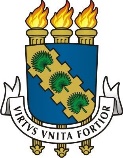 Universidade Federal do CearáDECLARAÇÃODeclaro, para fins de registro junto à Agência de Estágios da UFC, que o termo de compromisso de estágio obrigatório do(a) discente ____________________________________________________________, do curso ________________________________________________, matrícula nº ___________________, junto à concedente ____________________________________________________________, com vigência entre ____/____/________ e ____/____/________, está de acordo com o plano de reposição de estágios obrigatórios do semestre 2020.1 e que as atividades de estágio previstas se adequam ao Projeto Pedagógico de Emergência – PPE encaminhado à PROGRAD.Fortaleza, _____ de _________________ de 2020._______________________________________________Coordenador(a) de Curso